Na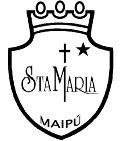                                                                                        WORKSHEET N° 11 SEMANA 29 junio de 2020OA: Identify healthy/ unhealthy vocabulary and expressing agreement and disagreement. Name:___________________________________________________ Class: __________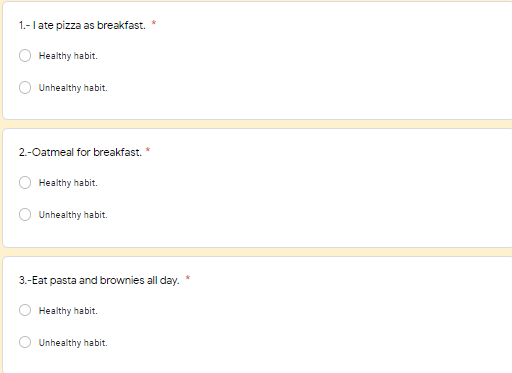 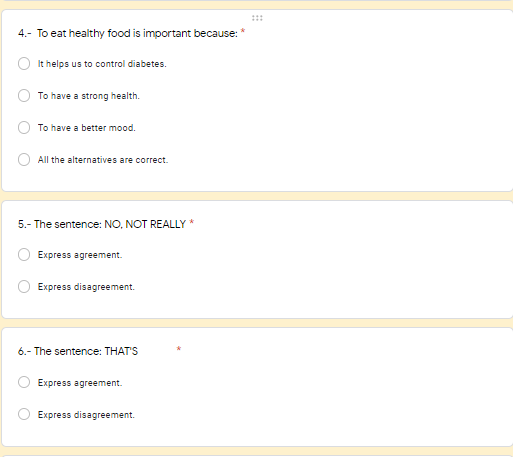 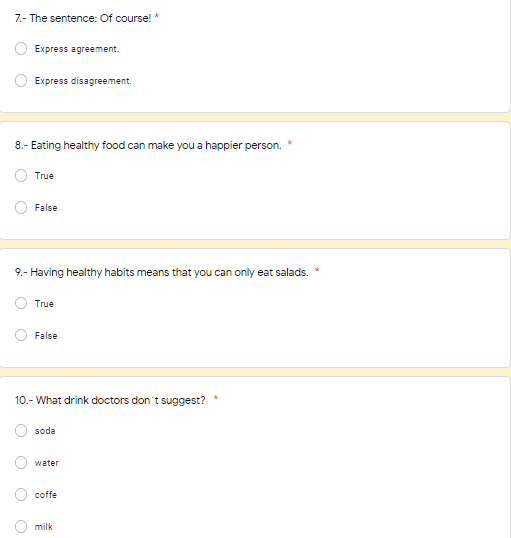 